    ?АРАР                                                                                       РЕШЕНИЕ   31 август 2020 й.                                № 64                         от 31 августа 2020 г.О публичных слушаниях по проекту решения Совета сельского поселения Ростовский сельсовет муниципального района Мечетлинский район Республики Башкортостан «О внесении изменений и дополнений в Устав сельского поселения Ростовский сельсовет муниципального района Мечетлинский район Республики Башкортостан»        В соответствии со статьей 28 Федерального закона «Об общих принципах организации местного самоуправления в Российской Федерации», Совет сельского поселения Ростовский сельсовет муниципального района Мечетлинский район Республики Башкортостан р е ш и л:1.Провести публичные слушания по проекту решения Совета сельского поселения Ростовский сельсовет муниципального района Мечетлинский район Республики Башкортостан «О внесении изменений и дополнений в Устав сельского поселения Ростовский сельсовет муниципального района Мечетлинский район Республики Башкортостан» 15 сентября 2020 года в 10 часов 00 минут.2. Для подготовки и проведения публичных слушаний по проекту решения Совета сельского поселения Ростовский сельсовет муниципального района Мечетлинский район Республики Башкортостан «О внесении изменений и дополнений в Устав сельского поселения Ростовский сельсовет муниципального района Мечетлинский район Республики Башкортостан» создать комиссию в следующем составе:- Галимов Ирек Магаруфович – председатель комиссии, депутат от избирательного округа № 1;- Мансуров Ким Римович – заместитель председателя комиссии, депутат от избирательного округа № 4.Члены комиссии:- Мингулова Гюзель Газимьяновна – депутат от избирательного округа №5;- Ганиева Зиля Наиловна – депутат от избирательного округа №8;- Миннибаева Нурания Абударовна – депутат от избирательного округа № 9.3. Установить, что письменные предложения жителей сельского поселения Ростовский сельсовет муниципального района Мечетлинский район Республики Башкортостан по проекту решения Совета, указанному в пункте 1 настоящего решения, направляются в Совет сельского поселения Ростовский сельсовет муниципального района Мечетлинский район Республики Башкортостан (по адресу: Республика Башкортостан, Мечетлинский район, д. Теляшево, ул.Советская, 83, здание администрации сельского поселения Ростовский сельсовет муниципального района Мечетлинский район Республики Башкортостан) в период со дня обнародования настоящего решения  до 11 сентября  2020 года.4. Обнародовать настоящее решение в здании администрации сельского поселения Ростовский сельсовет муниципального района Мечетлинский район Республики Башкортостан до 02 сентября 2020 года.Глава сельского поселения 			                                             И.М.Галимовд. ТеляшевоБАШ?ОРТОСТАН  РЕСПУБЛИКА№ЫМ»СЕТЛЕ РАЙОНЫМУНИЦИПАЛЬ РАЙОНЫНЫ*  Я*Ы РОСТОВ АУЫЛ БИЛ»М»№ЕСОВЕТЫ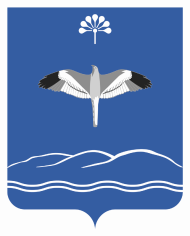 СОВЕТ СЕЛЬСКОГО ПОСЕЛЕНИЯ РОСТОВСКИЙ СЕЛЬСОВЕТМУНИЦИПАЛЬНОГО РАЙОНАМЕЧЕТЛИНСКИЙ РАЙОН РЕСПУБЛИКИ БАШКОРТОСТАН